Sınıf 2. Kurul  07.12.2017 Teslim Tarihli Anatomi Laboratuvar ÖdeviAd- Soyad:										Masa No: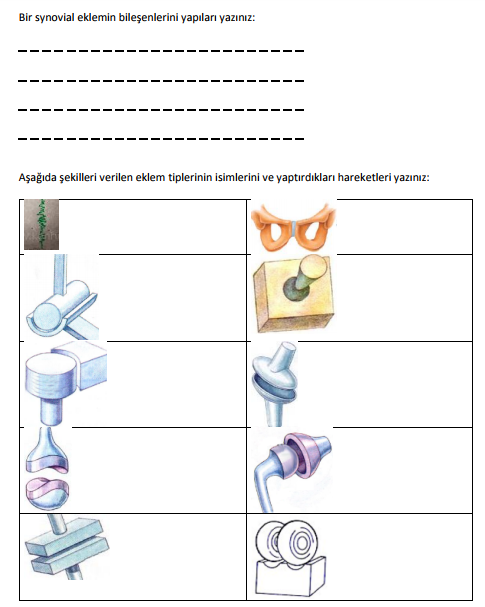 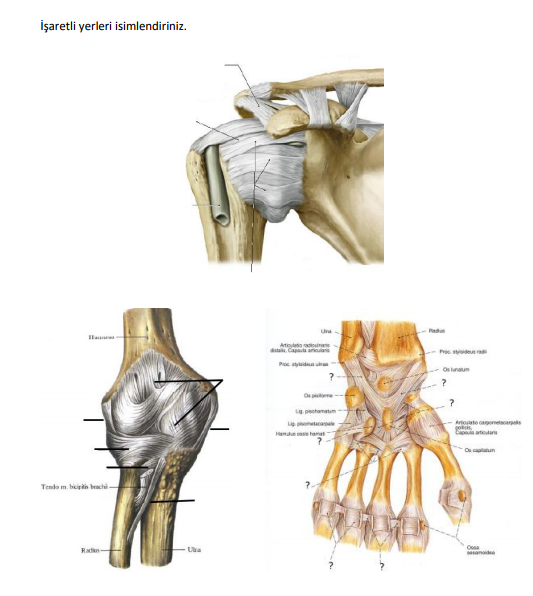 